                           _________                пгт. Рыбная Слобода                      № ___пиО внесении изменений в состав районной комиссии по отбору претендентов на заключение договора о целевом обучении в образовательной организации среднего профессионального или высшего образования, утвержденный постановлением Исполнительного комитета Рыбно-Слободского муниципального района Республики Татарстан от 07.04.2022 №70пиВ связи с переходом отдельных лиц на другую работу и организационно-штатными мероприятиями ПОСТАНОВЛЯЮ:Внести в состав районной комиссии по отбору претендентов на заключение договора о целевом обучении в образовательной организации среднего профессионального или высшего образования, утвержденный постановлением Исполнительного комитета Рыбно-Слободского муниципального района Республики Татарстан от 07.04.2022 №70пи (в ред. от 24.05.2023 №159пи) следующие изменения:вывести из состава комиссии: Мингалиева М.З.; Гаязова Д.Р.;ввести в состав комиссии:Сулейманова Динара Шамиловича – начальника Управления сельского хозяйства и продовольствия Министерства сельского хозяйства и продовольствия РТ в Рыбно-Слободском районе (по согласованию);Ахмадиева Ильназа Минемулловича – главного врача ГАУЗ «Рыбно-Слободская ЦРБ» (по согласованию).2. Настоящее постановление разместить на официальном сайте Рыбно-Слободского муниципального района Республики Татарстан в информационно-телекоммуникационной сети Интернет по веб-адресу: http://ribnaya-sloboda.tatarstan.ru и на «Официальном портале правовой информации Республики Татарстан» в информационно-телекоммуникационной сети Интернет по веб-адресу: http://pravo.tatarstan.ru.3. Контроль за исполнением настоящего постановления возложить на начальника муниципального казенного учреждения «Отдел образования Исполнительного комитета Рыбно-Слободского муниципального района Республики Татарстан» И.М. Садикова.Руководитель                                                                                        Д.А. СатдиновСоставрайонной комиссии по отбору претендентов на заключение договора о целевом обучении в образовательной организации среднего профессионального или высшего образованияПредседатель комиссии:   ИСПОЛНИТЕЛЬНЫЙ КОМИТЕТ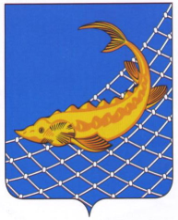 РЫБНО-СЛОБОДСКОГОМУНИЦИПАЛЬНОГО РАЙОНАРЕСПУБЛИКИ ТАТАРСТАНТАТАРСТАН РЕСПУБЛИКАСЫБАЛЫК БИСТӘСЕМУНИЦИПАЛЬ  РАЙОНЫНЫҢБАШКАРМА КОМИТЕТЫПОСТАНОВЛЕНИЕ                                          КАРАРПриложениек постановлениюИсполнительного комитета Рыбно-Слободскогомуниципального района Республики Татарстан от ______ № ___пиВафина А.КЗаместитель председателя комиссииСадиков И.М.Заместитель руководителя Исполнительного комитета Рыбно-Слободского муниципального района по социальным вопросамНачальник МКУ «Отдел образования Исполнительного комитета Рыбно-Слободского муниципального района Республики Татарстан»Секретарь комиссии:Галиуллина А.Т. Ведущий специалист по кадровым вопросам МКУ «Отдел образования Исполнительного комитета Рыбно-Слободского муниципального района Республики Татарстан» (по согласованию)Члены комиссии:Вафин Ф.М.Шавалеева С.Г. Хамидуллин И.М.Исмагилов Р.Д.Каримуллина Л.В.Шакиров И.З.Сулейманов Д.Ш.Керженцева Г.Ф.Ахмадиев И.М.Руководитель аппарата Совета Рыбно-Слободского муниципального района Республики Татарстан (по согласованию)Заведующий кадровым сектором аппарата Совета Рыбно-Слободского муниципального района Республики Татарстан (по согласованию)Начальник отдела строительства, архитектуры и ЖКХ Исполнительного комитета Рыбно-Слободского муниципального района Республики Татарстан Начальник отдела социальной защиты МТЗ СЗ РТ в Рыбно-Слободском муниципальном районе (по согласованию)Начальник МКУ «Отдел социально-культурной сферы Исполнительного комитета Рыбно-Слободского муниципального района Республики Татарстан» Начальник МКУ «Отдел по молодежной политике спорту и туризму Исполнительного комитета Рыбно-Слободского муниципального района Республики Татарстан» Начальник управления сельского хозяйства и продовольствия Министерства сельского хозяйства и продовольствия РТ в Рыбно-Слободском районе (по согласованию)Директор Государственного бюджетного учреждения «Центр занятости населения Рыбно-Слободского района» (по согласованию)Главный врач ГАУЗ «Рыбно-Слободская ЦРБ» (по согласованию)